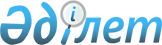 О внесении изменений в постановление акимата Южно-Казахстанской области от 1 октября 2015 года № 294 "Об утверждении регламентов государственных услуг в сфере туризма"
					
			Утративший силу
			
			
		
					Постановление акимата Южно-Казахстанской области от 11 апреля 2016 года № 103. Зарегистрировано Департаментом юстиции Южно-Казахстанской области 4 мая 2016 года № 3737. Утратило силу постановлением акимата Туркестанской области от 30 июня 2020 года № 142
      Сноска. Утратило силу постановлением акимата Туркестанской области от 30.06.2020 № 142 (вводится в действие по истечении десяти календарных дней после дня его первого официального опубликования).

      В соответствии с пунктом 2 статьи 27 Закона Республики Казахстан от 23 января 2001 года "О местном государственном управлении и самоуправлении в Республике Казахстан", пунктами 1 и 3 статьи 16 Закона Республики Казахстан от 15 апреля 2013 года "О государственных услугах", акимат Южно-Казахстанской области ПОСТАНОВЛЯЕТ:

      1. Внести в постановление акимата Южно-Казахстанской области от 1 октября 2015 года № 294 "Об утверждении регламентов государственных услуг в сфере туризма" (зарегистрированно в Реестре государственной регистрации нормативных правовых актов за № 3390, опубликованной 5 октября 2015 года в газете "Южный Казахстан") следующие изменения:

      в подпункт 2) пункта 1 постановления вносится изменение на государственном языке, текст на русском языке не меняется;

      в приложении 1 "Регламент государственной услуги "Выдача лицензии на туристскую операторскую деятельность (туроператорскую деятельность)" к указанному постановлению:

      в главе "1. Общие положения":

      в подпункт 1) пункта 1 слова "Центр обслуживания населения (далее - Центр)" заменить словами "Государственная корпорация "Правительство для граждан (далее – Государственная корпорация)";

      по всему тексту слова "центром обслуживания населения", "Центр", "Центра" заменить соответственно словами "Государственной корпорацией "Правительство для граждан", "Государственную корпорацию", "Государственной корпорации";

      в приложении 2 "Регламент государственной услуги "Предоставление туристской информации, в том числе о туристском потенциале, объектах туризма и лицах, осуществляющих туристскую деятельность" к указанному постановлению:

      в заголовок вносится изменение на государственном языке, текст на русском языке не меняется;

      в главе "1. Общие положения":

      в пункт 1 вносится изменение на государственном языке, текст на русском языке не меняется;

      в пункт 3 вносится изменение на государственном языке, текст на русском языке не меняется;

      в главе "2. Описание порядка действий структурных подразделений (работников) услугодателя в процессе оказания государственной услуги":

      в подпункт 1) пункта 5 вносится изменение на государственном языке, текст на русском языке не меняется;

      наименование главы 4 изложить в следующей редакции:

      "4. Описание порядка взаимодействия с государственной корпорацией "Правительство для граждан" и (или) иными услугодателями, а также порядка использования информационных систем в процессе оказания государственной услуги";

      в заголовок приложения 1 вносится изменение на государственном языке, текст на русском языке не меняется.

      2. Государственному учреждению "Аппарат Акима Южно-Казахстанской области" в порядке, установленном законодательными актами Республики Казахстан, обеспечить:

      1) направление настоящего постановления на официальное опубликование в периодических печатных изданиях, распространяемых на территории Южно-Казахстанской области и информационно-правовой системе "Әділет";

      2) размещение настоящего постановления на интернет-ресурсе акимата Южно-Казахстанской области.

      3. Настоящее постановление вводится в действие по истечении десяти календарных дней после дня его первого официального опубликования.

      4. Контроль за исполнением настоящего постановления возложить на заместителя акима области Туякбаева С.К.
					© 2012. РГП на ПХВ «Институт законодательства и правовой информации Республики Казахстан» Министерства юстиции Республики Казахстан
				
      Аким области

Б.Атамкулов

      Сатыбалды Д.

      Садыр Е.

      Садибеков У.

      Туякбаев С.

      Мендебаев К.
